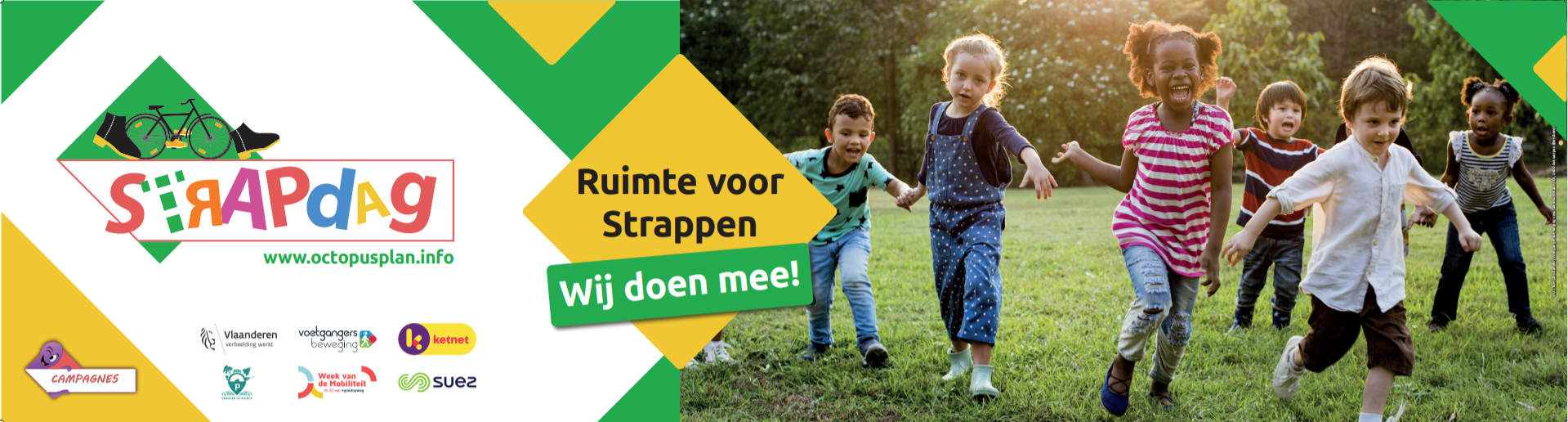 VRIJDAG 18 SEPTEMBER STAPPEN EN TRAPPEN WE NAAR SCHOOL!Beste buurtbewoner, Op vrijdag 18 september 2020 neemt onze school deel aan de STRAPDAG. Die dag komen alle leerlingen met de fiets of te voet naar school. Onze school wil hiermee aandacht vragen voor de verkeersveiligheid in de schoolomgeving en wil kinderen en ouders stimuleren om wat vaker te voet of met de fiets naar school te komen. De Strapdag is een initiatief van het Octopusplan en kadert binnen de Week van de Mobiliteit die jaarlijks doorgaat van 16 tot 22 september.   De school organiseert op deze dag tal van activiteiten en alle kinderen worden aangemoedigd om te voet of met de fiets naar school te komen. U kan zelf ook mee strappen deze dag. Doe uw boodschappen te voet of met de fiets en laat de auto een keer aan de kant. Het zal aangenaam vertoeven zijn in onze straat. Onze Strapdagactiviteiten zijn: Afsluiten van de straat  tussen 8u en 16u.  …Wenst u meer informatie over de activiteiten of het verloop van deze dag, aarzel dan niet om contact met onze school op te nemen. Met vriendelijke groeten, De directie + contactgegevens school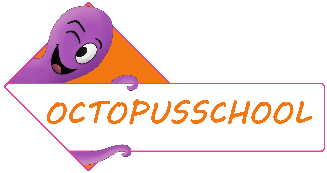 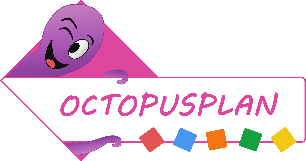 Items zelf aan te passen 